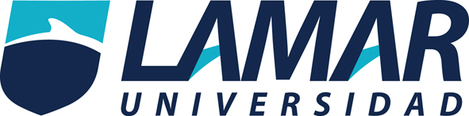 Rodrigo Barajas NavarroActividad 1 La empresa 17/03/17BimboMISIONHacer de nuestro negocio un negocio, ser productivos. Alcanzar los niveles de rentabilidad establecidos. Lograr un creciente volumen y participación de nuestras marcas. Estar cerca de nuestros consumidores y clientes, ellos son nuestra razón de ser. Buscar que nuestro personal se desarrolle y realice plenamente (vivir nuestra filosofía). Orientados permanentemente a aprender.VISIONElaborar y comercializar productos alimenticios, desarrollando el valor de nuestras marcas. Comprometiéndonos a ser una empresa: Altamente productiva y plenamente humana. Innovadora, competitiva y fuertemente orientada a la satisfacción de nuestros clientes y consumidores. Líder internacional en la industria de la panificación, con visión a largo plazo.Coca-ColaMisiónRefrescar al mundo en cuerpo, mente y espíritu. Inspirar momentos de optimismo a través de nuestras marcas y acciones, para crear valor y dejar nuestra huella en cada uno de los lugares en los que operamos.VisiónUtilidades: Maximizar el retorno a los accionistas, sin perder de vista la totalidad de nuestras responsabilidades. Gente: Ser un excelente lugar para trabajar, en donde nuestro personal se inspire para dar lo mejor de sí. Portafolio de Productos: Ofrecer al mundo una cartera de marcas de bebidas que se anticipan y satisfacen los deseos y las necesidades de las personas. Socios: Formar una red de socios exitosa y crear lealtad mutua. Planeta: Ser un ciudadano global, responsable, que hace su aporte para un mundo mejor.NestleMisiónContribuir a la nutrición, salud y bienestar de las personas, poniendo a su disposición productos de la máxima calidad para cualquier momento del día y para todas las etapas de la vida, y gestionando los negocios de manera que creen valor para la compañía a la vez que para la sociedad.VisiónSer la empresa reconocida como líder en nutrición, salud y bienestar a nivel mundial por parte de sus consumidores, empleados, clientes, proveedores y todos los grupos de interés relacionados con la actividad de la compañía.Mi misión: Dar al mundo a conocer la perfección de sabores dentro de su boca y haciendo que sus estómagos queden satisfechos por horas y puedan gozar del sabor del alimento Mi visón: Ser la empresa conocida como mejor en satisfacción al cliente y brindar salud y bienestar al mismo 